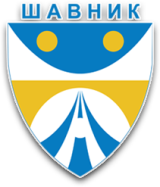 CRNA GORAO P Š T I N A  ŠAVNIKSekretarijat lokalne upraveBroj: 02-01-100-UPI-38/1Šavnik, 30.09.2020. godine____________________________________________________________________________________Na osnovu člana 113  stav 1 Zakona o lokalnoj samoupravi (“Službeni list Crne Gore”, br. 2/18, 34/19 i 38/20) i Odluke o objavljivanju  javnog konkursa, br. 02-01-100-UPI-38 od 29.09.2020. godine, Sekretarijat lokalne uprave opštine Šavnik, objavljuje JAVNI KONKURSza popunu radnih mjestaGlavni/a administrator/ka, 1 izvršilac, na vrijeme od 5 godinaPosebni uslovi:- VII1 nivo kvalifikacije visokog obrazovanja u obimu minimum 240 kredita CSPK-a;-  pravni fakultet; - najmanje pet godina radnog iskustva;- položen pravosudni ispit.Kandidati, pored posebnih uslova propisanih za pojedina radna mjesta, moraju ispunjavati opšte uslove za zasnivanje radnog odnosa propisane u članu 34 Zakona o državnim službenicima i namještenicima (“Službeni list Crne Gore”, br. 2/18) koji glasi da u državnom organu može da zasnuje radni odnos lice koje:-    je crnogorski državljanin,-    ima navršenih 18 godina života,-    je zdravstveno sposobno za obavljanje poslova radnog mjesta,-    ima propisani nivo kvalifikacije obrazovanja,-    ima položen stručni ispit za rad u državnim organima,-    nije osuđivano za krivično djelo koje ga čini nedostojnim za rad u državnom organu  i protiv koga  nije pokrenut krivični postupak po službenoj dužnosti- dokaz o potrebnom radnom iskustvu Uvjerenje da lice nije osuđivano za krivično djelo koje ga čini nedostojnim za rad u državnom organu pribavlja se po službenoj dužnosti.U skladu sa članom 35 stav 3 Zakona o državnim službenicima i namještenicima, uvjerenje o zdravstvenoj sposobnosti kandidat koji bude izabran Odlukom o izboru kandidata, dostavlja starješini državnog organa, najkasnije u roku od 8 dana od dana dostavljanja te odluke.Potrebna dokumentacija:-Prijava na javni konkurs-Curriculim Vitae (CV)-Uvjerenje o državljanstvu (kandidati koji posjeduju biometrijsku ličnu kartu nijesu u obavezi da dostave uvjerenje o državljanstvu, već ovjerenu kopiju biometrijske lične karte)-diploma ili uvjerenje o završenom nivou i vrsti obrazovanja  -uvjerenje ili potvrda o potrebnom radnom iskustvu-uvjerenje o položenom pravosudnom ispitu-uvjerenje nadležnog suda da se protiv kandidata ne vodi krivični postupak za krivično djelo za koje se gonjenje preuzima po službenoj dužnosti.U organu lokalne uprave ne može da zasnuje radni odnos lice koje je korisnik prava na penziju, u skladu sa zakonom.Državni službenik, odnosno namještenik koji je ostvario pravo na otpremninu ne može zasnovati radni odnos u državnom organu ili pravnom licu, u periodu od jedne godine od dana isplate otpremnine. Ograničenje se ne odnosi na lice koje vrati cjelokupni iznos isplaćene otpremnine.Provjera kompetencija, znanja i sposobnosti kandidata, izvršiće se u skladu sa članom 121 Zakona o lokalnoj samoupravi, putem testiranja u pisanoj formi i strukturiranim intervjuom, ocjenjivanjem kompetencija, znanja i sposobnosti, na osnovu propisanih kriterijuma.O datumu, mjestu, vremenu i načinu provjere, kandidati sa liste kandidata koji ispunjavaju uslove javnog konkursa će biti obaviješteni najkasnije pet dana prije dana provjere.Navedenu dokumentaciju potrebno je dostaviti u roku od 20 dana od dana objavljivanja Javnog konkursa u zatvorenoj koverti, preko arhive ili preporučenom poštom, na adresu:Opština Šavnik– Sekretarijat lokalne upraveŠavnička III br. 5, 81450 Šavniksa naznakom “Prijava na Javni konkurs”. Kontakt osoba: Mladen Roćenović
Broj telefona/fax: 040/266-108;
E-mail: sosavnik@t-com.me;      v.d. Sekretar-a,                                                                                                                                  Mladen Roćenović